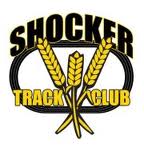 Shocker Track Club Youth TeamNewsletter No. 2May 29, 2018Hello STC Parents and Athletes!  I trust that you had a nice Memorial Day holiday!Yesterday’s Barb Hunt Memorial Garden Plain MeetCongratulations to the athletes that competed in the heat at yesterday’s Barb Hunt Memorial Meet in Garden Plain.  Here is a link to results - https://coachoregistration.com/dbi-bin/meetinfopage.pl   Photos from the meet have been uploaded to www.shockertrackclub.com Extra Practice This WeekWe are adding a practice – attendance is optional - on Wednesday, May 30th from 6:45 p.m. to 8:15 p.m. We will focus on providing information about the first Thursday Night Summer Series Meet on May 31st.  Athletes wanting some specific training in specific events should attend.  And this includes athletes interested in forming Relay teams! Please know that we will be sharing the track with the First Gear Running Company Marathon Training Team.Practices in May and JuneWe have one official remaining practice on Tuesday, May 29th from 600p to 730p.  But as noted above, we are adding an extra practice on Wednesday, May 30th from 645p to 815p.  The first official practice in June will be the 4th.  Practices in June are on Mondays, Tuesdays and Wednesdays (4, 5, 6, 11, 12, 13, 18, 19, 20, 25, 26, and 27) – from 645p to 815p.WristbandsBeginning next week we will have large groups of kids joining the club.  While some will be between the ages of 5 and 13, many will be high school students.  As such we want all athletes to remember to bring/wear their STC wristbands to practice.  This will help our leadership and coaches easily identify our members.  Parents at PracticesBeginning Monday, June 4th we will need all parents to stay in the stands during practice, as the track will be packed with kids and activities.  If you REALLY want to be on the track there is, however, an option – you may join one of our other Shocker Track Club Teams for Adults - (Open Team - $50, Masters Team - $50, Road Racing Team - $110) and practice on track during the Youth Team practices. You may not, however, make anything more than “incidental and friendly” contact with any of the kids.  See Darren Muci for details.Coaches Our full roster of coaches will join us in June so that we can begin providing training in every event in Track and Field.  Leadership – Stephanie Knab, Director // Gilda Muci, Operations // Anita Curtis, Team Mom.  Expected Coaches are -Pole Vault 		Throws 			Horizontal Jumps		SprintsTyler Knight		Matt Byers		Meghan Holmes		Natali EngleAndrew Brown		Krisha Parmar		Marqus Wilson		Erin HartJaimie Bookout		Craig Curtis		Isaac Smallwood		Alex MuciHannah Buller								Mike BaileyHigh Jump		Hurdles			Distance			MultisChelsea Baker		Gavyn Yetter		Curtis Hernandez		Gavyn Yetter			Erin Hart		Jason Parr		Chelsea Baker			Chelsea Baker		Kyle MartensPossible Coaches – Mike Wells (Sprints), Isaac Clark (Distance), Tina Clausen (Pole Vault and Javelin) Competitive Meets in Early June
The first “open” USATF meet is Saturday, June 2, 2018 in Grandview, Missouri.  Complete information accompanies this newsletter.  Please let Gilda know if you plan to have your child compete, and then complete the Meet Registration Form and provide payment to Gilda.  We will register your child and have STC representatives at the meet.Other USATF sanctioned meets include - June 9, 2018 - Olathe Invitational - Location - Olathe North High School  - Olathe, KansasJune 16, 2018 - Missouri Valley Association Championship - Location - William Jewell College - Liberty Missouri
Some of you may be interested in having your child compete in the AAU meets listed below.  Should you choose to have your child compete in AAU meets, you will need to purchase an AAU membership for your child and register your child on your own for the meets.  STC will NOT have Coaches at these meets.Saturday, June 2, Kansas AAU District Qualifier​ (MV AAU) - BG Veterans Stadium, El Dorado, KansasSaturday, June 9, Missouri AAU District Qualifier (MV AAU)  - William Chrisman High School, Independence, MissouriThursday, June 21—24, AAU Regional Qualifier (Region 16 AAU) Fred Hughes Stadium, Missouri Southern University, Joplin, MissouriSnacks at MeetsSTC will provide bottled water and healthy snacks for meets that Coaches attend.  Parents are welcome to bring additional snacks and beverages to share!  Please contact Gilda Muci (youthoperations@shockertrackclub.com) or Anita Curtis (teammom@shockertrackclub.com) if you have questions!
FootwearAthletes should always bring their spikes to practices.  Locally we recommend our friends at First Gear Running Company at 111 North Mosley in Old Town as a great source for spikes!  Athletes should show their STC Youth wristband for a discount.  Any sporting goods “big box retail” store in Wichita may have some spikes available, although smaller sizes are sometimes difficult to find.  We can also recommend Eastbay.com at https://www.eastbay.com/_-_/keyword-kids+track+and+field+shoes
Please contact us at any time if you have questions!Respectfully,Darren Muci, President, Shocker Track Club		Stephanie Knab, Director, Youth TeamGilda Muci, Youth Team Operations Director	Anita Curtis, Youth Team MomAttachments